Battle In BucksSunday November 6th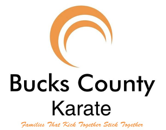 Doylestown PaExact location to be announcedKata   Team Kata   Kumite Battle In Bucks on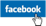 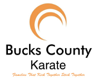 230 Rt. 313 Perkasie, Pa 18944 ph: 215-783-0206Head Instructor: Stacy Pursell Jr. Fellow Karate Instructors,I would like to personally invite you to the Battle In Bucks Karate Tournament on Sunday, November 6, 2016.Venue:  The event will be held in Doylestown. We anticipate a bigger and better event this year and are waiting for confirmation on a new venue. If it falls through, it will be held at the Central Bucks Family YMCA.Enclosed you will find a flyer to hang in your dojo, the necessary tournament registration forms and a request for judges. Please make copies of page three available to your students. We will be running three (3) rings. There will be three judges per ring, two corner judges and one center referee.Referee’s dress code: White shirt, red tie, gray slacks, black shoes and blue jacket.Pre-registration is online only, at CBFYMCA.org. The registration process will guide the students into selecting their divisions. Please make sure that your students (or their parents) know if they are a beginner, intermediate or advanced student before they attempt to register. Teams for Team Kata will be designated by the name of the Team Captain at the time of preregistration. In order to insure that the tournament will run smoothly, NO teams will be able to register after November 1st. Respectfully,Stacy Pursell Jr. For more information:Jen Pursell at 215-783-0206 Program Director Bucks County Karate SchoolE-mail: jbuckskarate@icloud.comBattle In BucksSun. November 6thVenue: Doylestown, PAExact location TBAEntry Fees: 								EQUIPMENTALL EVENTS 	$55.00  (By October 3rd)				Mandatory:Late Registration (received after 11/1 or at the door 	$70.00			1) Traditional White GiSpectator fee 	$10.00 (per Family)			                                    2) Mouth guard and white, red or											     blue Hand pads                                  						3) Groin protection-male										4) Dip-foam Headgear										Ages 18 & under5) Shin/Instep pads Optional: Female chest protectorRegister Online at CBFYMCA.org By November 1stThings to know before registering…Name of Team Captain if participating in Team KataAge of participant on November 6th, 2016Level of participant	Beg = Beginner 	(7th kyu & below) 	white, orange, yellow	Int = Intermediate	(6th, 5th & 4th kyu)	blue, green, purple	Adv = Advanced 	(3rd kyu & above) 	brown & black belts combinedContact Bucks County Karate School www.buckskarate.com 215-782-0206  jbuckskarate@icloud.com  Event Schedule8:30am…………Registration/Check-in9:00am…………Judges’ Meeting9:30am……… Tournament OpeningFollowed by Team Kata, Kata and KumiteRules & RegulationsCompetitors must meet the uniform requirements; Long hair should be neatly gathered with discreet elastic bands so as not to interfere with the performance of the event.Jewelry, hats, caps, headbands and sweatbands will not be allowed. Finger and toenails should be short and neatly trimmed. Contestants who present themselves incorrectly dressed will be given one minute to remedy the situation.Kata: All contestants must perform Okinawan or Japanese Kata.Every competitor will have the choice to repeat their kata, or perform a different kata each round.All kata divisions will be judged by utilizing the Flag System.Team Kata: 	All Team Kata divisions will be judged by utilizing the Flag System.All Teams must consist of 3 members.  The team will be entered into the division of the team member of the highest rank e.g. a team of two orange belts and a green belt will be entered into the intermediate division. All team members must fall into the correct age range for the entered division.  The kata performed MUST fall in line with the rank of the competitors. Katas done above or too far below rank will result in penalty or disqualification at discretion of referee. Flag system will be used.  Teams will be registered under the Team Captain’s name.Kumite: 	IKU modified rules. No contact is permitted to the head, face, neck or groin, for youth divisionsYouth Division: Two minutes (running time.) Sanbon Kumite, with half points. (Ippon and Wazari) Adult Divisions- Shobu Ippon Kumite, two half points (wazari) or 1 Ippon (full point)BATTLE IN BUCKS KARATE TOURNAMENTDivision Chart Students must know their correct belt level when registering. K = Kata			Beg = Beginner 	(7th kyu & below) 	white, orange, yellowS = Sparring		Int = Intermediate	(6th, 5th & 4th kyu)	blue, green, purpleTK = Team Kata 		Adv = Advanced 	(3rd kyu & above) 	brown & black belts combinedBattle in Bucks Karate TournamentREFEREE REGISTRATION & REQUEST  FORMDate: 	Sunday, November 6thTime: 	8:30 amVenue: 	Central Bucks Family YMCAName: ___________________________Address: ___________________________State: ______ Zip:_______ Phone: (___) __________Dojo: ___________________________Sensei: ___________________________Rank: _________________I would like to help out with refereeing:Signature: __________________________________Email to: jbuckskarate@icloud.com Mail to: Bucks County Karate School	      230 Rt. 313	      Perkasie, Pa 18944Kata & Kumite DivisionsKata, Kumite & Team Kata DivisionsBoys 5-6AllRanks K1 / S1Boys 15,16,17BegInterAdv K19 / S19K20 / S20K21 / S21Girls 5-6AllRanks K2 / S2Girls 15,16,17BegInterAdv K22/ S22K23 / S23K24 / S24Boys 7-8BegInt/AdvK3 / S3K4 / S4Men 18-34BegInterAdv K25 / S25K26 / S26K27 / S27Girls 7-8BegInt/AdvK5 / S5K6 / S6Women 18-34BegInterAdv K28 / S28K29 / S29K30 / S30Boys 9,10,11Beg Int AdvK7 / S7K8 / S8K9 / S9Men 35 + upBegInterAdv K31 / S31K32 / S32K33 / S33Girls 9,10,11BegIntAdvK10 / S10K11 / S11K12 / S12Women 35+upBegInterAdvK34 / S34K35 / S35K36 / S36Boys 12,13,14BegIntAdvK13 / S13K14 / S14K15 / S15 Team Kata 14+underBegInterAdvTK1TK2TK3Girls 12,13,14BegIntAdvK16 / S16K17 / S17K18 / S18Team Kata 15+upBegInterAdvTK4TK5TK6